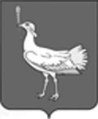 СОБРАНИЕ ПРЕДСТАВИТЕЛЕЙСЕЛЬСКОГО ПОСЕЛЕНИЯБОЛЬШАЯ ДЕРГНОВКАМУНИЦИПАЛЬНОГО РАЙОНАБОЛЬШЕГЛУШИЦКИЙСАМАРСКОЙ ОБЛАСТИЧЕТВЕРТОГО СОЗЫВАРЕШЕНИЕ № 60от 02 декабря 2021 г. О ликвидации Собрания представителей сельского поселения Большая Дергуновка муниципального района Большеглушицкий Самарской области как юридического лицаВ соответствии со статьями 61 – 63 Гражданского кодекса Российской Федерации, частью 9 статьи 35 Федерального закона от 06.10.2003 № 131-ФЗ «Об общих принципах организации местного самоуправления в Российской Федерации», главой VII Федерального закона от 08.08.2001 № 129-ФЗ «О государственной регистрации юридических лиц и индивидуальных предпринимателей», Уставом сельского поселения Большая Дергуновка муниципального района Большеглушицкий Самарской области Собрание представителей сельского поселения Большая Дергуновка муниципального района Большеглушицкий Самарской областиРЕШИЛО:Ликвидировать Собрание представителей сельского поселения Большая Дергуновка муниципального района Большеглушицкий Самарской области (далее – учреждение) как юридическое лицо в срок до 01 июня 2022 года.В течение трех рабочих дней после даты принятия настоящего Решения письменно сообщить в уполномоченный государственный орган, осуществляющий государственную регистрацию юридических лиц, о принятии решения о ликвидации учреждения для внесения в единый государственный реестр юридических лиц записи о том, что учреждение находится в процессе ликвидации.Назначить ликвидационную комиссию по ликвидации Собрания представителей сельского поселения Большая Дергуновка муниципального района Большеглушицкий Самарской области (далее – ликвидационная комиссия) в следующем составе:председатель ликвидационной комиссии:Чечин Александр Владимирович – председатель Собрания представителей сельского поселения Большая Дергуновка муниципального района Большеглушицкий Самарской области,члены ликвидационной комиссии:Дыхно Валерий Иванович – глава сельского поселения Большая Дергуновка муниципального района Большеглушицкий Самарской области,Жуваго Виктория Сергеевна – ведущий специалист администрации сельского поселения Большая Дергуновка муниципального района Большеглушицкий Самарской области.Предоставить право первой подписи на финансовых документах учреждения председателю ликвидационной комиссии Чечину Александру Владимировичу.Ликвидационной комиссии:5.1 опубликовать в журнале «Вестник государственной регистрации» сообщение о ликвидации учреждения, о порядке и сроке заявления требований его кредиторами,5.2 принять меры к выявлению кредиторов и получению дебиторской задолженности, а также уведомить в письменной форме кредиторов о ликвидации учреждения,5.3 после окончания срока предъявления требований кредиторами составить промежуточный ликвидационный баланс,5.4 после завершения расчетов с кредиторами составить ликвидационный баланс.6. Опубликовать настоящее Решение в газете «Большедергуновские Вести».7. Настоящее Решение вступает в силу после его официального опубликования.Председатель Собрания представителейсельского поселения Большая Дергуновкамуниципального района БольшеглушицкийСамарской области                                                                                   А.В. Чечин